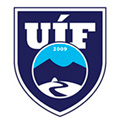 Samþykki foreldra/forráðamanna vegna ferðarVið gefum hér með leyfi að barn okkar, (nafn og kt.) ______________________________________________________________, fari í ferð með aðildarfélagi UÍF, þann x til ________________________________. Heimkoma er fyrirhuguð þann _________________.Við samþykkjum að sækja barnið undir eins ef til þess er ætlast, hafi barnið brotið reglur félagsins og ef þurfa þykir vegna hegðunarvandamála, að öðrum kosti verði barnið sent heim á okkar kostnað. Við staðfestum einnig hér með að hafa kynnt okkur reglur félagsins um æfinga- og keppnisferðir og undirbúið barn okkar. Fjallabyggð x.x. 202xUndirskrift foreldris/foreldra/forráðamanns_________________________________________Fylgiskjal: Upplýsingar um heilsufar iðkanda sem fylla skal út.